【今日主題】耶和華牧養我，我不缺...講員︰朱頌恩弟兄經文：詩篇23金句：少壯獅子、還缺食忍餓‧但尋求耶和華的、甚麼好處都不缺。（詩篇34︰10）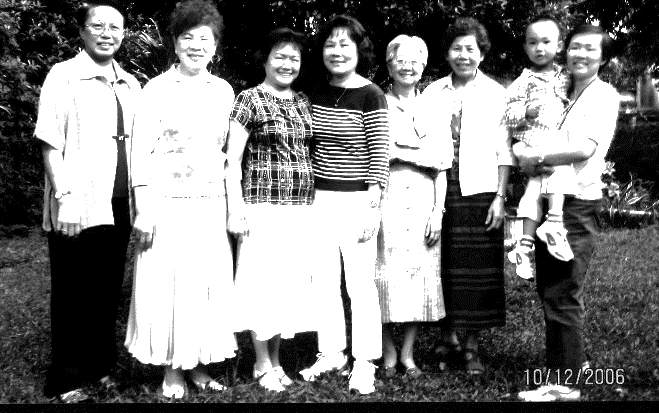 大綱：引言誇大的宣言(1節)我必不缺生活供應(2，5節)我必不缺生命導引(3，4節)我必不缺永恆福份(6節)結論我的母親˙龔蔡菊珍姊妹龔祈姊妹《編者註︰10/17舉辦了龔蔡菊珍姊妹的追思聚會。她在家人及熟識的弟兄姊妹心中都有著溫暖的記憶，本篇文稿記述其生平事略以及上帝在一名弱女子身上的善工，願神在這見證中得到榮耀。》我的母親龔蔡菊珍姊妹1944年三月十二日出生於高雄鳳山的一個客家村，父母共育七個子女，排行最小。母親三歲時得腦膜炎幾乎喪命，後來醫生打了一針揀回一命，母親的大嫂當時剛娶進門如同母親一般悉心照料她。後來回想，是神的保守與看顧。但因重男輕女的社會風俗下，母親生活並不穩定，體弱多病，辛苦賺的錢大都用來醫病，後來想要有穩定的生活，經由姊姊的鄰居介紹認識了父親，結為夫妻。父親是一名基督徒，也是軍人，收入微薄，生活清苦，神聽父親的禱告，先後生了我和弟弟。後來鄰居傳福音給母親，她開始認識並追求主，熱心服事神。母親是一位傳統賢淑的女子，勤儉致家，相夫教子，愛主愛孩子。尊敬順服自己的丈夫。天性善良，對人慷慨熱情，請人吃飯時滿桌豐盛的佳餚。記得家裡常有南部的親人來暫住我們家，她為了好朋友的需要忘記自己，盡力扶持。不但廚藝道地，縫紉，織毛衣手藝精湛。在教會姊妹會中服事主，在教會空地種菜，參與詩歌班，傳福音與探訪的工作。我的一位鄰居國中同學就是她傳福音信主的。 她雖然未受高等的教育卻是一個有智慧的婦人，智慧婦人建立家室，她疼愛兒女也不忘管教，因為客人在時我們放肆媽媽不方便管教，她會提醒我們，再不聽話，等客人走之後就會請我們吃竹筍炒肉絲。我很不安，希望客人別走。就算有時候真被管教之後，她也會抱抱我們，後來我讀心理學時，甚是驚嘆我的母親怎麼知道管教後要讓孩子知道她還是愛著我們。「他所愛的他必管教」，「教養孩童，使他走當行的道，就是到老他也不偏離。」讓我難忘的是她的慷慨，常買好吃的東西給我吃，睡完午覺後會切水果幫助我清醒過來。出門前會塞錢給我，怕我不夠用。她教導我不要亂向別人借貸，客要盡情款待。家裡雖不寬裕，父母生活簡樸，一生省吃儉用，但因著愛仍竭盡所能的幫助我出國讀書。她愛讀聖經，唱詩歌。更愛禱告。家中常有她美妙的歌聲。神真是聽禱告的主。「義人祈禱所發的力量是大有功效的。」我的母親用禱告扶持我的一生，從學業，工作，出國，婚姻，生子。因她的禱告，我嫁給一個愛主又疼我的先生，我結婚七年生了永進就是她禱告所結的果子。她也為著弟弟禱告，讓他浪子回頭，又找到難能可貴的靈巧媳婦，不但生了兩個可愛的兒子，家裡也是打理得井井有條，還照顧公婆，生活起居，看病，出出入入。母親一生多病常受痛苦，唯一的女兒遠在國外，但主是她的安慰與拯救，雖然母親六十二歲失智，當時母親躺在沙發上身體僵硬，血糖破表，白媽媽和美華緊急送她去醫院，救了她一命。母親失智後，實在是釋放了她的苦楚，從失眠焦慮到完全的放鬆。父親很疼愛母親，原本希望老夫少妻，母親可以照顧他的晚年，沒想到後來反而是父親多年負責，盡心的照顧母親，一直到兩年前，父親中風後才搬到弟弟的住處，享受兒子，兒婦與孫子細心照顧的生活。為著我孝順的弟弟和弟媳婦向神獻上感謝。照顧病人非常不容易，此外，照顧母親的外勞也很疼愛母親，每天會互相親吻。母親是代禱者，在她病後，父親接棒，每週三忠心的參與教會的禱告會，在父親病後我接棒也成為一位代禱者。這是神對我們家的恩典與福份。今年十月十日是父母親五十一年結婚紀念日。有一次在黑暗裡，母親由於神智不清楚，亂過馬路，即使媽媽極力反抗，父親緊緊得抓住她。不離不棄，用不放手的愛來保護母親，讓我永遠難忘。 母親臨走前，弟弟將母親抱上車去醫院時，母親在兒子的懷中讓龔祐百感交集，父親也從住院的榮總請假來看她最後一面，父親從輪椅上站起來將母親的眼闔上，摸摸她的臉龐，牽著她的手，生怕她冷給她拉上被子。一幕幕都看到愛在我們家中流淌。母親非常美麗。她甜美的微笑親切又帶給人溫暖。因著神的愛使她原本的生活由苦變甜。她的逝世使我們深感不捨與錯愕。但知道神實在是息了她在世上的勞苦，現在耶穌的懷中，與主同在好得無比。神要擦去她一切的眼淚; 不再有死亡，也不再有悲哀，哭號，疼痛，母親去樂園時不但主自己與眾天使還有她的親姊姊，也來迎接她。我們後來才知道母親的姊姊在今年八月份被主接去，而且她已經相信主，歸入主的名下，主實在是超過我們所求所想的安慰了我們。母親一生由主引領與看顧，她最愛的詩歌：「有福的確據，耶穌屬我，我今得先嘗天堂的榮耀！為父神後嗣，已得救贖，從聖靈重生，寶血洗淨。完全順服主，快樂無比，天堂的榮耀，顯在我心裡。」這是所有基督徒的故事，我們有復活的盼望，當末次號角一響，主耶穌再來的時後，我們還要再見面。在此我誠摯的邀請您來認識耶穌，並跟隨祂。祂是那位創造世界，捨命愛人類的救主，凡勞苦擔重的可以到祂這裡來，祂就使我們得安息。祂是我們永遠的磐石。還有心靈的滿足。願愛我母親到底的主也成為您的救主。本週各項聚會今日	09:30	兒童主日學		09:45	主日講道	朱頌恩弟兄		09:45	中學生團契		11: 00	慕道班		11:00《擘餅記念主聚會》	週二 07:30	晨更禱告會	19:30	英文查經班週三	19:30	特別禱告會	賴映良弟兄週四	14:30	姊妹聚會	楊玉玲姊妹		15:30	姊妹禱告會	許家蓁姊妹週五	19:00	愛的團契	禱告會		19:30	小社青	靈修分享會週六	14:00	大專團契	教會一日遊		18:00	社青團契	教會一日遊台北基督徒聚會處               第2500期  2017.10.22教會網站：http://www.taipeiassembly.org   年度主題：敬拜事奉的人生		主日上午	主日下午 	下週主日上午	下週主日下午	聚會時間：9時45分	2時10分	9時45分	2時10分	司     會：張庭彰弟兄		任  駿弟兄	領     詩：	賴映良弟兄		劉耀仁弟兄	彭懷冰弟兄	司     琴：謝多佳姊妹	 		王清清姊妹	溫晨昕姊妹	講     員：	朱頌恩弟兄		王裕一弟兄	彭懷冰弟兄	本週題目：耶和華牧養我，我不缺…	下週主題：心志與行為的更新	本週經文：詩篇廿三			下週經文：弗四17-五1 	上午招待：王雅麗姊妹 林寶猜姊妹	下週招待：陳美月姊妹 金貞美姊妹							吳瑞碧姊妹臺北市中正區100南海路39號。電話（02）23710952傳真（02）23113751他使我的靈魂甦醒，為自己的名引導我走義路。我雖然行過死蔭的幽谷，也不怕遭害，因為你與我同在；                  你的杖，你的竿，都安慰我。           詩篇23:3~410/28【教會一日遊】7:30集合(附早餐) 報名參加者，請在教會集合搭乘遊覽車前往。儘量穿輕便衣物，運動鞋，遮陽帽、雨傘、水壺、毛巾、防蚊液等，其他注意事項請詳閱報名單。